Отчет о результатах деятельности антинаркотического волонтерского движениямуниципального образования Мостовский район за 1 квартал 2022 г.17 марта 2022 г. в МБОУ СОШ № 3 (с. Шедок) состоялся муниципальный передвижной консультативно-методический пункт «Маршрут безопасности» (далее-Мероприятие).Задачами данного мероприятия стало:          - пропаганда здорового образа жизни среди подростков и молодежи;          - предложение альтернативы вредным привычкам;- мотивация молодежи.Среди выступающих экспертов присутствовали:1.Сердюк Татьяна Николаевна – специалист детско–подросткового наркологического кабинета ГБУЗ «Мостовская ЦРБ» МЗ КК;2. Попова Анастасия Андреевна – психолог ГБУ СОКК «Мостовский КЦСОН» ОПСД;3. Думская Татьяна Васильевна – специалист ГКУ КК «Центр занятости населения» Мостовского района.Специалист детско–подросткового наркологического кабинета 
Сердюк Татьяна Николаевна осветила тему наркомании и влияния наркотических веществ на организм человека. Далее участники Мероприятия просмотрели короткометражный документальный фильм с последующим обсуждением. Психолог Попова Анастасия Андреевна организовала мотивационный тренинг-беседу с подростками, специалист центра занятости населения Думская Татьяна Васильевна провела профориентационное тестирование и беседу на тему: «Актуальные профессии». Общий охват подростков и молодежи на Мероприятии составил 50 человек.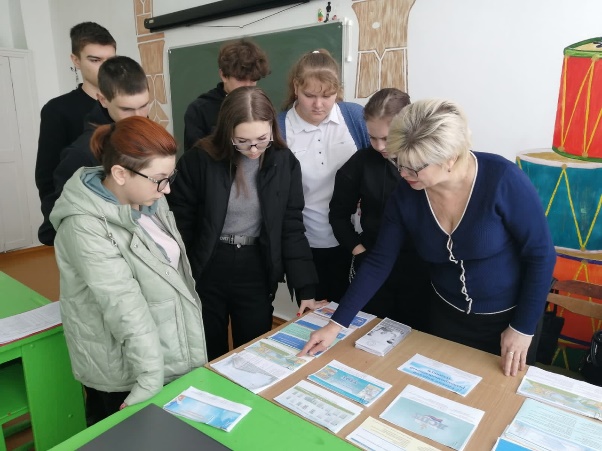 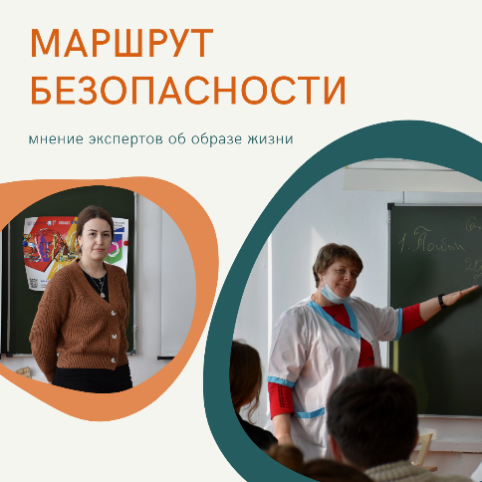 № п/пНаименование мероприятияТекущий периодАналогичный период прошлого года1.Общее количество лидеров антинаркотического волонтерского движения, включенного в состав муниципальной антинаркотической комиссии (указать ФИО лидера антинаркотического волонтерского движения, место учебы, курс, контактный телефон)Акулова Ангелина Сергеевна, ФГБОУ ВО «МАЙКОПСКИЙ ГОСУДАРСТВЕННЫЙ ТЕХНОЛОГИЧЕСКИЙ УНИВЕРСИТЕТ», 5 курс, тел. 8(86192)53368Акулова Ангелина Сергеевна, ФГБОУ ВО «МАЙКОПСКИЙ ГОСУДАРСТВЕННЫЙ ТЕХНОЛОГИЧЕСКИЙ УНИВЕРСИТЕТ», 5 курс, тел. 8(86192)533682.Количество участников антинаркотического волонтерского движения МО10103.Общее количество антинаркотических волонтерских движений МО114Наличие интернет-страницы в социальных сетях (указать название/ссылку) --5.Количество выявленных надписей пронаркотического содержания на зданиях и сооружениях, из них11135.1.удалено11136.Общее количество выявленных интернет - страниц, посредством которых осуществляется противоправная пронаркотическая деятельность,                    из них22196.1.заблокировано22197.Количество материалов антинаркотической направленности, размещённой в социальных сетях, из них в: 58497.1.«Вконтакте»36497.2.«Инстаграмм»2207.3.«Фейсбук»007.4.«Одноклассники»007.5.Иные008.Принято участие в заседании антинаркотической комиссии (дата)1(23.03.2022)19.Общее количество мероприятий антинаркотической направленности проведенных по инициативе лидеров волонтерских движений (фотографии и краткое содержание одного из проводимых мероприятий)6(приложение 2)610.Количество мероприятий по профилактике наркомании по плану МО в которых принято участие 6511Принято участие в:1111.1разработке социальной рекламы, видеороликов0111.2проведении социологического опроса (тематика социологического исследования)0012Оказано содействие правоохранительным органам:3212.1.в организации и проведении профилактических акций, проводимых по инициативе ГУ МВД РФ  по Краснодарскому краю3212.2.предоставлении информации о фактах незаконного оборота наркотиков ставшей известной в процессе своей деятельности00